Grille d’étude des risques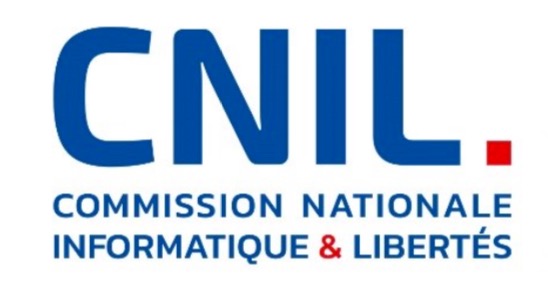 Méthodologie de référence relative aux traitements de données à caractère personnel mis en œuvre dans le cadre des recherches dans le domaine de la santé ne nécessitant pas le recueil du consentement exprès de la personne concernée Afin de cadrer la démarche de gestion des risques présentés par le traitement et de justifier de sa mise en œuvre, le responsable de traitement peut renseigner les éléments ci-dessous et les conserver avec la documentation afférente au traitement.NB : ce schéma doit s’étendre de la collecte jusqu’à la destruction des données.NB : la gravité des impacts et la vraisemblance des menaces tient compte des mesures de sécurité mises en œuvre. On peut se référer au Guide de la CNIL : « Étude d'impact sur la vie privée », PIA, l’outillage, chapitres 3.2 et 3.3Description du traitement :Finalités du traitement :Enjeux du traitement :Responsable du traitement :Sous-traitants :Schéma fonctionnel du traitementdétaillant les flux de données personnelles et leurs supportsMesures de sécurité mises en œuvreMesures de sécurité mises en œuvreCatégories de mesures sur les données du traitementDescription des mesures mises en œuvreCatégories de mesures générales sur le système d’informationDescription des mesures mises en œuvreCatégories de mesures organisationnellesDescription des mesures mises en œuvreViolations potentielles des données du traitementImpacts potentiels sur la vie privée des personnes concernéesGravitéMenaces rendant possibles les violations de donnéesVraisemblanceJustificationAccès illégitime aux donnéesModification non désirée des donnéesDisparition des données